МУЗЫКАЛЬНАЯ АПТЕКА  Если у вас депрессивное состояние, то вам    обязательно следует слушать музыку.Начните с задумчивых и грустных, а затем включите радостную и веселую мелодию. Можно попробовать Ф.Шуберта «Ave Maria», П.И. Чайковского «Осенняя песня».Для того чтобы расслабиться, попробуйте послушать несколько игривых мелодий, а после смените их медленными и успокаивающими. Здесь подойдут: произведения П. Чайковского - «Баркарола», «Сентиментальный вальс», Д. Шостаковича «Романс из кинофильма «Овод», К. Дебюсси «Лунный вечер». Тонизирующая музыка: Монти  «Чардаш», Огинский «Полонез», Легран «Шербурские зонтики». Кстати, универсальная музыка, которую чаще всего «прописывают» больным, — это произведения В.Моцарта. И запомните еще одно: музыкальная программа не должна затягиваться более чем на15–20 минут, и лучше, если это будут мелодии без слов. 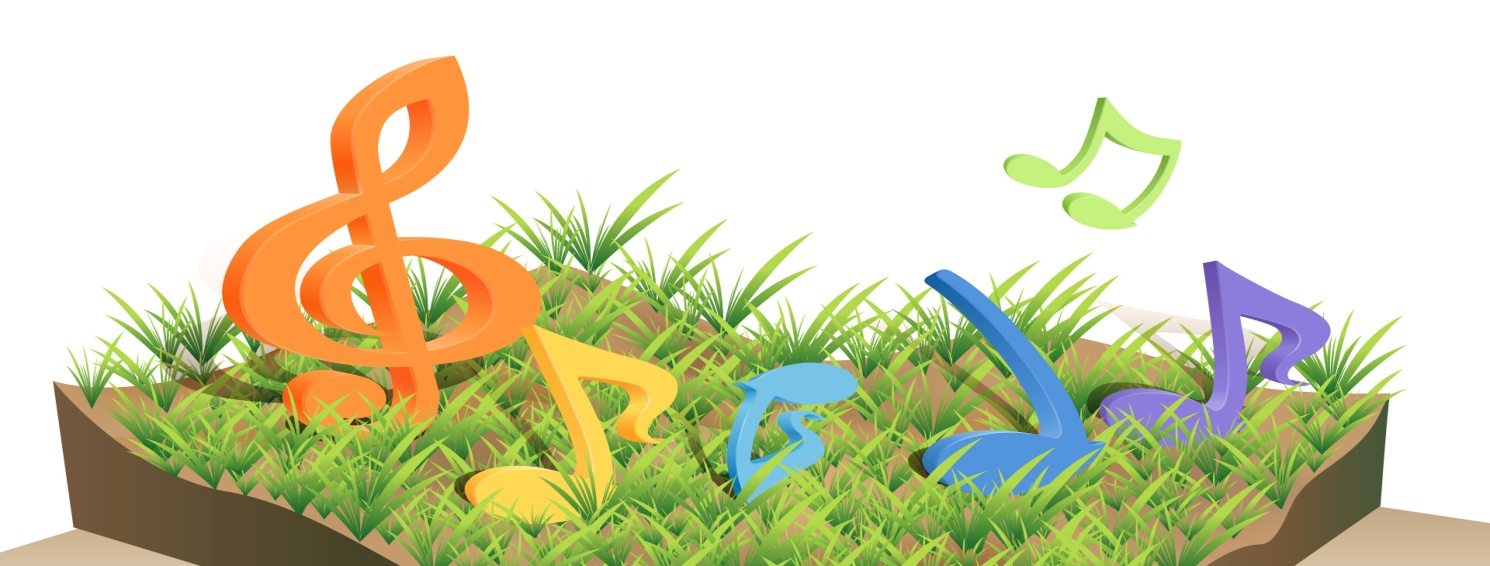 